DESCRIPTION80% of people who purchase car insurance are men. If the owners of 9 car insurance are randomly selected, then find the probability using binomial distribution that exactly X out of them are menRead a number X from a line of inputPrint the output rounded till 4 decimal pointExample:Sample Input:6Sample Output:0.1762DESCRIPTION If the probability of a profit or loss in an investment is equal, find the probability using geometric distribution that an investor’s k investment is his first profitTake input from the user kPrint the ouput and round up the output till three decimal pointsExample:Sample Input:4Sample Output:0.062DESCRIPTIONConditional ProbabilityThe probability of an event which is conditioned or dependent on another event is a Conditional ProbabilityConditional Probability = P(A|B) = P(A and B)/P(B) P(A|B) is the probability of event A occurring, given that event B occursYou have the Member dataset, which is an input data file Members.csv present at the location /data/training/blackfriday.csvThis dataset contains information about information related to the people . Here’s a brief description of the columns in the sample datasetDataset Description:The dataset contains data of 8 rows and 4 different columns. The columns are:Gender: whether the particular person is male of femaleHeight: Height of the personWeight: Weight of the personFoot-size: Foot-size of the personThis is a preview of the data under consideration: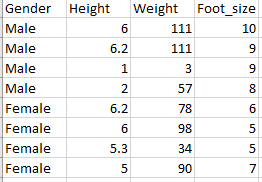 Question:Calculate the probability of members height being more than 5 inches, given that member is femaleInput Format: The file to be read will be Members.csv, which contains the data as mentioned above. This file is in .csv format.Example:Sample Input:https://media-doselect.com/Members.csvSample Output:0.52EXECUTION TIME LIMITDESCRIPTIONWrite a program to perform the following operations:Read a number X from a line of input, where X must be a float valueInput X represents the probability of a person being hit by a falling meteoriteCalculate the odds of a person being hit by a falling meteoritePrint the output and round up till 3 decimal pointsExample:Sample Input:0.07Sample Output:7.527DESCRIPTIONAverage number of apples in a carton is 25 with variance of 36. Calculate the probability using normal distribution of number of apples less than X.Read a number X from a line of inputPrint the output and round up the till four decimal pointsExample:Sample Input:28Sample Output:0.6915DESCRIPTIONBlack Friday falls on the Friday following the ‘Thanksgiving Day’ and is used as an occasion by many stores to offer highly promoted Sales.You have the Black Friday dataset, which is an input data file blackfriday.csv present at the location /data/training/blackfriday.csvThis dataset contains information about purchases made in a retail store on Black Friday sale. Here’s a brief description of the columns in the sample dataset:USER_ID: ID of the user Gender: F or M Age: Age group to which the customer belongs Occupation: ID of occupation of the customer City_Category: A or B or C Stay_In_Current_City_Years: 0 to 4+ Marital_Status: 0: Unmarried, 1: MarriedPurchase: Purchase amount in dollarsThis is a preview of the data under consideration: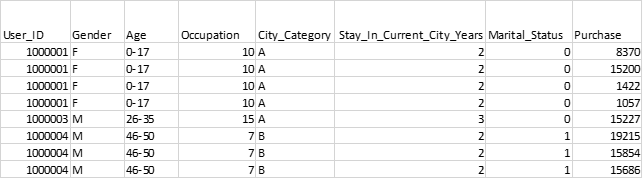 The retailer wants to analyse this data and improve its future sales based on the analysis. In all the questions of this Assignment, we have to perform analysis on this data.Purchases made by customers on Black Friday sale are stored in the column named PurchaseAge represents the age group the customer belongs to out of 0-17, 18-25, 26-35, 36-45, 46-50, 51-55 and 55+Gender represents the gender of the customer as F or MCity_Category represents the category of city the customer belongs to as A, B or CIn this question, we have to perform calculations on the above data as explained below.Question:Given that the age is 18-25, Calculate the probability of the number of people who have purchased above 10000Input Format: The file to be read will be blackfriday.csv, which contains the data as mentioned above. This file is in .csv format.Hint:Avoid using repeatative customersExample:Sample Input:https://media-doselect.s3.amazonaws.com/generic/3M8qkrpOgMEwqevMR5kPon3v/blackfriday.csvSample Output:0.3276DESCRIPTIONWrite a Python code to perform the following operations:1. Create a list having 10 elements that are positive integer valuesRead 10 input values on each line of input2. Convert both the lists into series3. Find the population mean and population standard deviation of the series using pandasOn first output line: Print the population mean and population standard deviation values rounded up to 3 decimal places and separated by a space4. Draw a sample of 5 from the seriesUse pandas.DataFrame.sample with the following parameters n=sample_size, random_state=15. Find the sample mean and sample standard deviation of the series using pandasOn second output line: Print the sample mean and sample standard deviation values rounded up to 3 decimal places and separated by a spaceExample:Sample Input:9863236971363509343231Sample Output:142.8 219.58953.4 60.111DESCRIPTIONDataset: mpg.csvDataset Description:Data set contains 398 observations containing 8 variables.Here’s a preview of the data under consideration: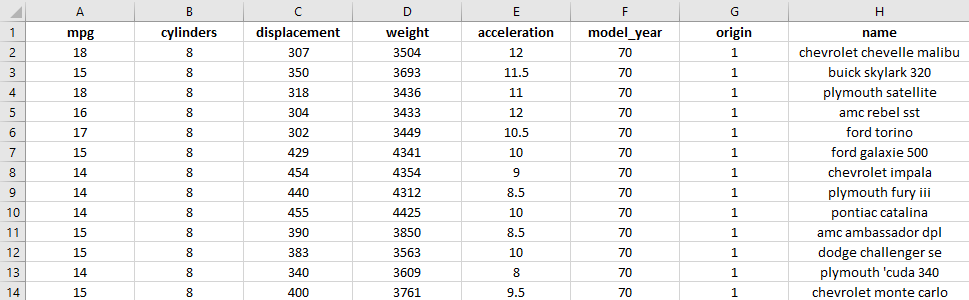 Problem StatementBased on this data set, write a Python code to perform the following operations: 1. Load the data set from the location of the file provided as input using pandas2. Read a string on the second input line which specifies a quantitative data column name in the data set3. Find the population mean and population standard deviation of the specified quantitative data column using pandas4. Draw a sample of 200 from the specified quantitative data columnUse pandas.DataFrame.sample with the following parameters n=sample_size, random_state=15. Find the sample mean and sample standard deviation of the specified quantitative data column using pandas6. Find the difference between the sample mean & population mean as well as sample standard deviation & population standard deviationOn first output line: Print the difference as <sample mean> -  <population mean> rounded up to 3 decimal placesOn second output line: Print the difference as <sample std deviation> -  <population std deviation> rounded up to 3 decimal placesExample:Sample Input:https://media-doselect.com/mpg.csv﻿weightSample Output:22.0734.815DESCRIPTIONA food delivery company gets cancellations on x orders in a day out of 900 total orders. Each customer can make only one cancellation in a day. The company assumes that all customers are independent of each other.Write a Python code to perform the following operations:1. Read an integer input which specifies the number of cancelled orders2. Find out the margin of error using scipy.stats.norm.ppfOn first output line: Print the margin of error value rounded up to 5 decimal places3. Determine an approximate 95% confidence interval for the proportion of orders cancelled in a dayOn second output line: Print the confidence interval values rounded up to 5 decimal places and separated by a spaceNote:Margin of Error = Critical Value*Standard Error of StatisticConfidence Interval = Sample Statistic ± Margin of ErrorExample: Let's say 300 out of 900 orders were cancelledSample Input:300The margin of error & confidence interval values should be printed as -Sample Output:0.025850.30749 0.35918DESCRIPTIONDataset: Property.csvDataset Description:Data set contains 21613 observations containing 21 variables.Here’s a preview of the data under consideration: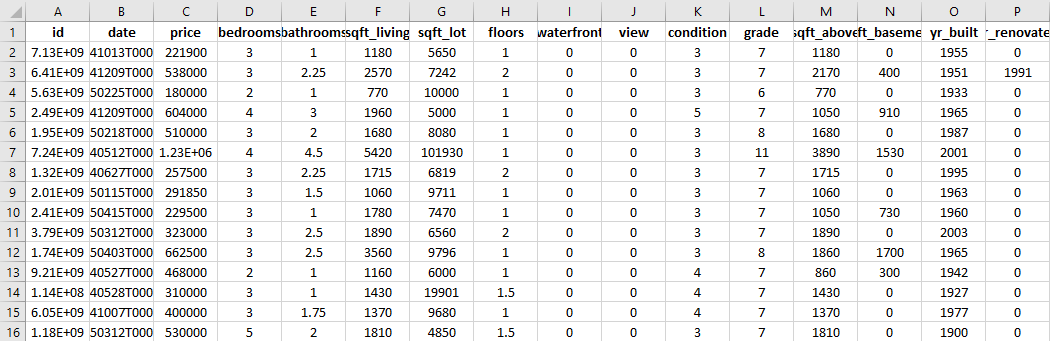 Problem StatementBased on this data set, write a Python code to perform the following operations: 1. Load the data set from the location of the file provided as input using pandas2. Read a string input which specifies a quantitative data column name in the data set3. Find the population mean and population standard deviation of the specified quantitative data column using pandasOn first output line: Print the (1)population mean and (2)population standard deviation values rounded up to 3 decimal places and separated by a space4. Draw a sample of 100 from the specified quantitative data columnUse pandas.DataFrame.sample with the following parameters n=sample_size, random_state=45. Find the sample mean and sample standard deviation of the specified quantitative data column using pandasOn second output line: Print the (1)sample mean and (2)sample standard deviation values rounded up to 3 decimal places and separated by a space6. Check if the sample mean differs from the population mean using Hypothesis Testinga) The hypothesis is stated as follows:Null hypothesis = sample mean does not differ from the population meanAlternate hypothesis = sample mean differs from the population meanb) Perform a test at 95% confidence level and find out the z-statistic and critical valueOn third output line: Print the (1)z-statistic and (2)critical value rounded up to 3 decimal places and separated by a spacec) Conclude the relationship between the sample mean and the population meanOn fourth output line: Print the hypothesis that holds true as per Point 1 in the Note given belowNote:Point 1:Z-statistics isLesser than critical value: fail to reject the null hypothesisGreater than critical value: reject the null hypothesisPoint 2:Make sure your code prints the hypothesis exactly as given above (i.e., lowercase letters and space between words)Example:Sample Input:https://media-doselect.s3.amazonaws.com/generic/RkzkY87b8Y1QNRwG3QKwe94v/Property.csv﻿priceSample Output:540088.142 367127.196515254.41 280175.923-0.676 1.645fail to reject the null hypothesisDESCRIPTIONWrite a Python code to perform the following operations:1. Read the following list defined below:763, 667, 593, 402, 348, 278, 1232. Create another list having 7 elements that are positive integer valuesRead 7 input values on each line of input3. Check if there exists a relationship between means of the two lists using Hypothesis Testinga) The hypothesis is stated as follows:Null hypothesis = there is no relationship (independent)Alternate hypothesis = there is a relationshipb) Perform a t-test using stats.ttest_ind and find out the p-valueOn first output line: Print the p-value rounded up to 5 decimal placesc) Conclude the relationship between means of the two listsOn second output line: Print the hypothesis that holds true as per Point 1 in the Note given belowNote:Point 1:P-value isLesser than significance level (0.05): there is a relationshipGreater than significance level (0.05): there is no relationship (independent)Point 2:Make sure your code prints the hypothesis exactly as given above (i.e., lowercase letters and space between words)Example:Sample Input:23568699116294366Sample Output:0.00976there is a relationship